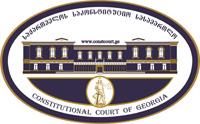 _______  ,         +995 422-27-00-99      : const@constcourt.ge;  www.constcourt.ge  ,         +995 422-27-00-99      : const@constcourt.ge;  www.constcourt.ge  ,         +995 422-27-00-99      : const@constcourt.ge;  www.constcourt.ge        ,     .       ,  .     .        ,     .       ,  .     .        ,     .       ,  .     .I.  I.  I.  1. 1. 1.       211359448      2 200901      info@freeuni.edu.geII. 2016 წლის საქმეში “İzzettin Doğan and Others v. Turkey” ალევიზმის მიმდევარი მოქალაქე გამოდიოდა თურქეთის წინააღმდეგ. მოსარჩელეები მიუთითებდნენ, რომ თურქეთის კანონმდებლობა არ იცავდა ისლამის ისეთ განშტოებას, როგორიცაა ალევიზმი, ისე, როგორც იცავდა სუნიზმს, რომლის მიმდევარიც იყო თურქეთის უმრავლესობა. ეს გამოიხატებოდა ალევიზმის მიმდევარი ხალხის საჭიროებების დაკმაყოფილებაზე უარის თქმაში და იმ რელიგიური საჯარო სერვისების შეუთავაზებლობაში, რაც განკუთვნილი იყო ექსკლუზიურად სუნიზმის მიმდევარი მოქალაქეებისთვის.  ასევე აქტიურად ილახებოდა ალევიზმის მიმდევარი მოქალაქეების უფლებები და ბიუჯეტიდან არანაირი თანხა არ იყო გამოყოფილი მათი სამლოცველოების დაფინანსებისთვის. საბოლოოდ, ალევიზმი სახელმწიფოს მხრიდან არ იყო ცნობილი, როგორც განცალკევებული რელიგიური განშტოება, მათი სამლოცველო ადგილები მიჩნეული იყო კულტურულ ცენტრებად და არ ჰქონდათ ცალკეული რელიგიური სტატუსი.კიდევ ერთი ადამიანის უფლებათა ევროპული სასამართლოს საქმე, რომელიც ამ პრინციპს განამტკიცებს არის 2011 წლის 9 მარტის გადაწყვეტილება „SAVEZ CRKAVA "RIJEČ ŽIVOTA" AND OTHERS v. CROATIA“. აღნიშნულ გადაწყვეტილებაში მოსარჩელეებს წარმოადგენენ ეკლესიური გაერთიანება “სიცოცხლის სიტყვა”, ეკლესია “სრული სახარება”, ხორვატიის პროტესტანტული ქრისტიანული ეკლესია, ხოლო მოპასუხეს - ხორვატია.აღნიშნულ საკითხთან მიმართებით ევროპული სასაამრთლოს პრაქტიკა არის რელევანტური, ზემოაღნიშნული საქმეები, კერძოდ:  RELIGIONSGEMEINSCHAFT DER ZEUGEN JEHOVAS AND OTHERS v. AUSTRIA, ALUJER FERNANDEZ and CABALLERO GARCIA v. SPAIN, SAVEZ CRKAVA "RIJEČ ŽIVOTA" AND OTHERS v. CROATIA. აღნიშნული გადაწყვეტილებები უკვე განვიხილეთ განსაკუთრებულ როლთან მიმართებით და შეგვიძლია აღვნიშნოთ, რომ როდესაც ევროსასამართლოს პრაქტიკაში საუბარია კონკრეტული რელიგიური გაერთიანების სპეციალურ სტატუსზე, ხაზი ესმევა შემდეგს: შესაძლებელია, რომ კონკრეტული ქვეყნის კონტექსტიდან გამომდინარე კონკრეტულ რელიგიურ გაერთიანებებს მიენიჭოს სპეციალური სტატუსი, თუმცა, რეალურად, ეს არ უნდა იყოს დისკრიმინაციის საფუძველი. Griechische Kirchengemeinde Munchen und Bayern E.V. v. Germany“  . 1.      
2.      1.      
2.      :  09.08.2022    